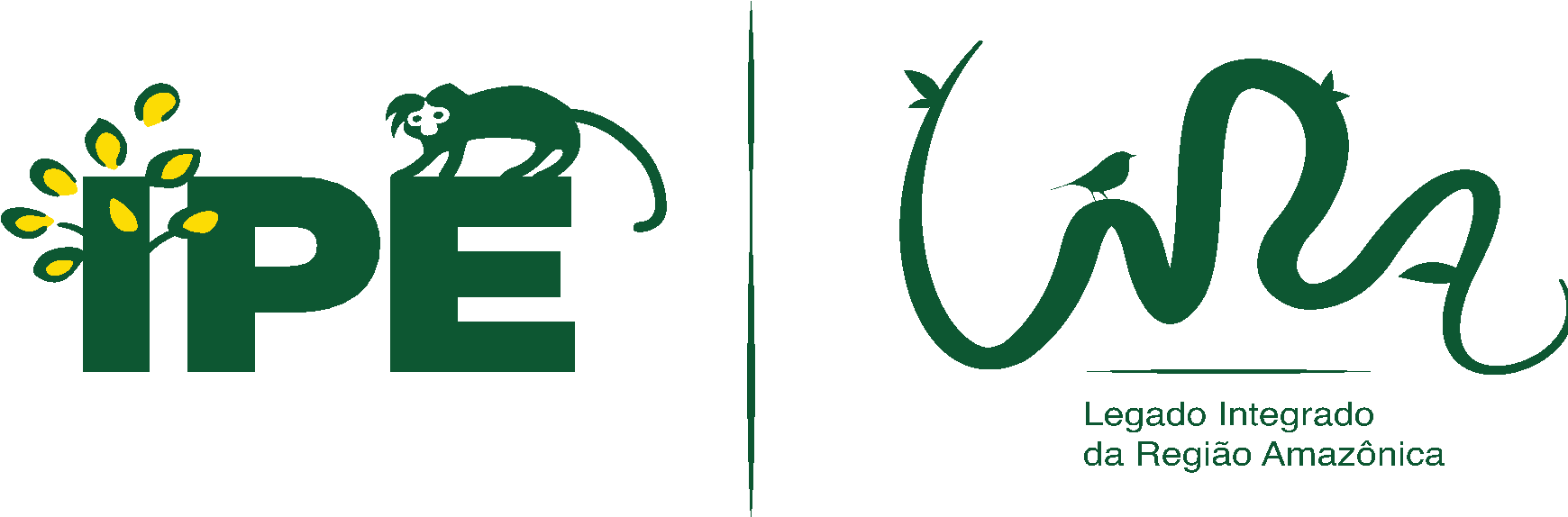 PLANO DE TRABALHOPROJETO Menire Nhô FarinheiraINSTITUIÇÃO:Associação Cultural Indígena Kapot JarinaMARÇO/2022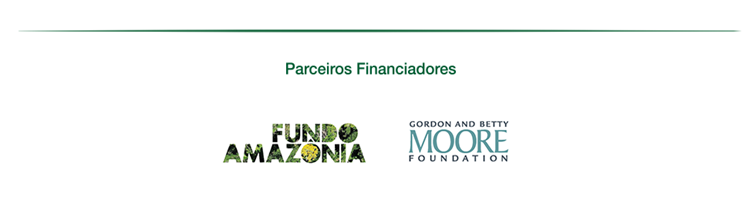 Objetivo do ProjetoApoiar a produção de alimentos, praticados pela coletividade, gerar renda e incentivar o consumo de alimentos orgânicos, saudáveis, nutritivos e sustentáveis.Objetivos específicos:Fortalecer a Associação, através de atividades administrativas, gestão de projetos e gestão financeira, com a participação de jovens, mulheres e caciques.Construir um viveiro de mudas para diversificar as árvores frutíferas nas roças tradicionais, oferecendo mais nutrição às crianças e à toda a comunidade.Melhorar a estrutura e tecnologia para a produção de farinha.Bloco do ProjetoXinguÁreas ProtegidasLinhas de Atuação Uso Sustentado dos Recursos Naturais;GovernançaBeneficiários diretos do projetoNomes dos ParceirosEmbaixada de LuxemburgoFundo Casa SocioambientalInstituto RAONISENARComponentes do Projeto A aldeia Kapot, situada na terra indígena Kapot-Jarina, área de influência da BR 163, fronteira do Estado de Mato Grosso com Pará, é formada por uma população de aproximadamente 600 indígenas, falantes de uma língua própria: o Jê. É uma região de transição entre a Floresta Amazônica e Cerrado e não tem um rio que proporcione pesca em abundância.A caça e a pesca são escassas devido a esta localização e o intenso contato com a sociedade não indígena pois há desmatamento que está cada vez mais avançado sobre o território Kapot Jarinã e as famílias sempre estão em trabalho para produzir alimentos base como a mandioca, banana, milho entre outros.É necessário um equilíbrio entre a soberania cultural, como um todo, e a cultural envolvente que impactam diretamente nas mudanças de hábitos, entre elas alimentação. Uma vez que a comunidade ainda preserva o seu alimento tradicional por meio de atividades econômicas sustentáveis.A economia tradicional da comunidade, como citado acima, é baseada na agricultura sustentável de corte-e-queima, também chamadas de roças tradicionais na quais cultivam alimentos como milho, banana, arroz, batata-doce, mandioca, cará entre outros. E esta alimentação precisa de atenção para estruturação e serem equipados para produção de maior quantidade frutíferas e processamento de mandioca, proporcionando rendimento nos trabalhos e produção de alimentos.O projeto de estruturação da farinheira das mulheres da aldeia Kapot é garantir que a produção de alimentos, praticados pela coletividade, mulheres e homens, sejam cada vez mais fortalecidos bem como o consumo de alimentos orgânicos, saudáveis, nutritivos e sustentáveis.Produto 1 - Construção da Farinheira Valor apoio IPÊ: R$ 54.400,00Principais entregas e ações do produto:Obras: 2. Capacitação: Produto 2 - Construção do Viveiro de MudasValor apoio IPÊ: R$ 53.230,00Principais entregas e ações do produto:1. Obras: Equipamentos Produto 3: Divulgação e Gestão do projetoValor apoio IPÊ: R$ 42.370,00Principais entregas e ações do produto:Equipe: 2. Equipamentos Quadro de acompanhamento da execução físicaQuadro de Usos e FontesCronograma de Desembolso FinanceiroCronograma de Execução FísicaQuadro de ResultadosIdentificação da Instituição Aglutinadora e Contatos da Equipe ResponsávelEntregas de RelatóriosRegistros de acompanhamento Remanejamentos, alterações, solicitações CondiçõesCondiçõesValor total do projetoR$ 150.000,00 Valor do apoio - IPÊR$ 150.000,00Valor contrapartidaR$ 0,00Valor desembolsadoR$ 0,00Data de contratação02/05/2022Prazo de Execução12 mNºTipoÁrea ProtegidaDecreto de criação1Terra IndígenaTerra Indígena Capoto JarinaDecreto nº 88.867 de 18 de outubro de 1983Estimativa de famílias beneficiáriasEstimativa de pessoas beneficiárias120600Público: Mulheres e famílias da aldeia Kapot do povo KayapóPúblico: Mulheres e famílias da aldeia Kapot do povo KayapóObraQuantidadeMetragemLocalidadeNº de BeneficiáriosBarracão da casa de farinha0150 m² Aldeia KapotpessoasTemaQuantidadeNº de participantesCarga HoráriaLocalidadeOficina de boas práticas de produção de farinha0110516 horasAldeia KapotComprovação: Relatório da capacitação com: programação, objetivo, conteúdo programático, avaliação, lista de presença, fotos e depoimentos (vídeo e/ou escrito)Comprovação: Relatório da capacitação com: programação, objetivo, conteúdo programático, avaliação, lista de presença, fotos e depoimentos (vídeo e/ou escrito)Comprovação: Relatório da capacitação com: programação, objetivo, conteúdo programático, avaliação, lista de presença, fotos e depoimentos (vídeo e/ou escrito)Comprovação: Relatório da capacitação com: programação, objetivo, conteúdo programático, avaliação, lista de presença, fotos e depoimentos (vídeo e/ou escrito)Comprovação: Relatório da capacitação com: programação, objetivo, conteúdo programático, avaliação, lista de presença, fotos e depoimentos (vídeo e/ou escrito)ObraQuantidadeMetragemLocalidadeNº de BeneficiáriosViveiro de mudas01200 m² Aldeia KapotpessoasEquipamentosQuantidadeEquipamentos da estufa1Tipo do contratoDescriçãoCarga HoráriaPeríodo do contratoRecursos HumanosCoordenador do projeto4 horasmesesEquipamentosQuantidadeImpressora1Produto 1 - Construção da FarinheiraProduto 1 - Construção da FarinheiraProduto 1 - Construção da FarinheiraProduto 1 - Construção da FarinheiraProduto 1 - Construção da FarinheiraPeríodo (mês/ano)Atividade%execuçãoProgresso/ desafios e dificuldadesEncaminhamentos/ próximos passos05/22 a 09/22Construir um barracão em um ponto estratégico na aldeia Kapot para as mulheres.05/22 a 09/22Comprar equipamentos necessários para instalar no barracão das mulheres.09/22Capacitação para as mulheres.Produto 2 - Construção do Viveiro de MudasProduto 2 - Construção do Viveiro de MudasProduto 2 - Construção do Viveiro de MudasProduto 2 - Construção do Viveiro de MudasProduto 2 - Construção do Viveiro de MudasPeríodo (mês/ano)Atividade%execuçãoProgresso/ desafios e dificuldadesEncaminhamentos/ próximos passos12/22Construir um viveiro de mudas01/23Estruturar o viveiro com sistemas de irrigaçãoProduto 3 - Divulgação e Gestão do projetoProduto 3 - Divulgação e Gestão do projetoProduto 3 - Divulgação e Gestão do projetoProduto 3 - Divulgação e Gestão do projetoProduto 3 - Divulgação e Gestão do projetoPeríodo (mês/ano)Atividade%execuçãoProgresso/ desafios e dificuldadesEncaminhamentos/ próximos passos05/22 a 05/23Ações de divulgação do projeto05/22 a 05/23Gestão do projeto Produtos \ RubricasRecursos Humanos PrópriosConsultorias e prestação de serviços especializadosServiços de ApoioObras Civis e InstalaçõesMáquinas, equipamentos e outros bensInsumosLogísticaDespesas AdministrativasApoio IPÊ R$Produto 1 - Construção da Farinheira2.000,0050.000,002.400,0054.400,00Produto 2 - Construção do Viveiro de Mudas25.000,006.500,0011.000,0010.730,0053.230,00Produto 3 - Divulgação e Gestão do projeto24.000,005.500,003.000,009.870,0042.370,00Valor Total Apoio IPÊ (R$):24.000,000,002.000,0075.000,0012.000,0013.400,0013.730,009.870,00150.000,00Porcentagem dos recursos IPÊ 16%0%1%50%8%9%9%7%100%Produtos1º Semestre2º SemestreProduto 1:54.400,00Produto 2:1.230,0052.000,00Produto 3:19.370,0023.000,00TOTAL75.000,0075.000,00Produtos1º Semestre2º SemestreProduto 1:XProduto 2:X XProduto 3:XXComponente 1 - Produção sustentávelComponente 1 - Produção sustentávelComponente 1 - Produção sustentávelComponente 1 - Produção sustentávelComponente 1 - Produção sustentávelSub-componente 1: Atividades econômicas de uso sustentável da floresta e da biodiversidade identificadas e desenvolvidas Sub-componente 1: Atividades econômicas de uso sustentável da floresta e da biodiversidade identificadas e desenvolvidas Sub-componente 1: Atividades econômicas de uso sustentável da floresta e da biodiversidade identificadas e desenvolvidas Sub-componente 1: Atividades econômicas de uso sustentável da floresta e da biodiversidade identificadas e desenvolvidas Sub-componente 1: Atividades econômicas de uso sustentável da floresta e da biodiversidade identificadas e desenvolvidas Sub-componente 2: Cadeias dos produtos agroflorestais e da biodiversidade com valor agregado ampliadoSub-componente 2: Cadeias dos produtos agroflorestais e da biodiversidade com valor agregado ampliadoSub-componente 2: Cadeias dos produtos agroflorestais e da biodiversidade com valor agregado ampliadoSub-componente 2: Cadeias dos produtos agroflorestais e da biodiversidade com valor agregado ampliadoSub-componente 2: Cadeias dos produtos agroflorestais e da biodiversidade com valor agregado ampliadoSub-componente 3: Capacidades gerencial e técnica ampliadas para a implementação de atividades econômicas de uso sustentável da floresta e da biodiversidadeSub-componente 3: Capacidades gerencial e técnica ampliadas para a implementação de atividades econômicas de uso sustentável da floresta e da biodiversidadeSub-componente 3: Capacidades gerencial e técnica ampliadas para a implementação de atividades econômicas de uso sustentável da floresta e da biodiversidadeSub-componente 3: Capacidades gerencial e técnica ampliadas para a implementação de atividades econômicas de uso sustentável da floresta e da biodiversidadeSub-componente 3: Capacidades gerencial e técnica ampliadas para a implementação de atividades econômicas de uso sustentável da floresta e da biodiversidadeSub-componente 4:  Áreas desmatadas e degradadas recuperadas e utilizadas para fins econômicos e de conservação ecológicaSub-componente 4:  Áreas desmatadas e degradadas recuperadas e utilizadas para fins econômicos e de conservação ecológicaSub-componente 4:  Áreas desmatadas e degradadas recuperadas e utilizadas para fins econômicos e de conservação ecológicaSub-componente 4:  Áreas desmatadas e degradadas recuperadas e utilizadas para fins econômicos e de conservação ecológicaSub-componente 4:  Áreas desmatadas e degradadas recuperadas e utilizadas para fins econômicos e de conservação ecológicaNºSub comp.Indicadores de eficácia MetaPlanilha de Medição11.1Imóveis rurais com projetos de produção sustentável implantados (nº de imóveis)A - Imóveis com APS21.1Unidades demonstrativas implantadas - sistemas agroflorestais / pecuária sustentável / integração lavoura-pecuária-floresta (nº de unidades demonstrativas)A - Imóveis com APS31.1, 1.2, 1.4Infraestrutura para produção sustentável e recuperação de vegetação - viveiros / casas de semente / galpões implantados (nº de unidades) 02B - Unidades de beneficiamento, viveiros, casas de semente, galpões, laboratórios e áreas construídas.41.1, 1.2, 1.4Equipamentos de transporte adquiridos para produção sustentável - embarcações / carros / caminhões / tratores e motocicletas (nº de equipamentos) C - Veículos51.1Imóveis rurais beneficiados com assistência técnica (nº de imóveis) D - Assistência técnica61.1, 1.2Estudos para produção sustentável elaborados - diagnósticos / planos de negócios / planos de comunicação (nº de estudos) E - Estudos ou planos realizados71.1, 1.2, 1.3, 1.4Publicações pedagógicas ou mídias elaboradas para produção sustentável (nº de publicações) G - Publicações pedagógicas ou científicas81.1, 1.2, 1.3, 1.4Eventos integradores para produção sustentável - seminários / oficinas realizadas (nº de eventos) I - Capacitações, oficinas & seminários91.2Unidades de beneficiamento de produtos da agricultura familiar e do extrativismo implantadas, ampliadas ou reformadas (nº de unidades de beneficiamento) B - Unidades de beneficiamento, viveiros, casas de semente, galpões, laboratórios e áreas construídas.101.3Capacitação para a prática e gestão de atividades econômicas sustentáveis - total (nº de pessoas) I - Capacitações, oficinas & seminários111.3Capacitação para a prática e gestão de atividades econômicas sustentáveis - mulheres (nº de mulheres) I - Capacitações, oficinas & seminários121.3Capacitação para a prática e gestão de atividades econômicas sustentáveis - indígenas (nº de indígenas) I - Capacitações, oficinas & seminários131.1, 1.2, 1.3, 1.4Total de indivíduos diretamente beneficiados pelo projeto - produção sustentável (nº de indivíduos) M - Indivíduos beneficiados141.1, 1.2, 1.3, 1.4Mulheres diretamente beneficiadas pelo projeto - produção sustentável (nº de mulheres) M - Indivíduos beneficiados151.1, 1.2, 1.3, 1.4Indígenas diretamente beneficiados pelo projeto - produção sustentável (nº de indígenas) M - Indivíduos beneficiadosNºSub comp.Indicadores de efetividade Planilha de Medição161.1Faturamento anual com atividade econômica de uso sustentável -produtos in natura (R$ mil) A - Imóveis com APS171.1, 1.2Área de floresta diretamente manejada (hectares) J - Áreas manejadas181.2Faturamento anual com atividade econômica de uso sustentável -produtos beneficiados e serviços (R$ mil) A - Imóveis com APS191.3Indivíduos capacitados para a prática e gestão de atividades econômicas sustentáveis que efetivamente aplicam os conhecimentos adquiridos - total (nº de indivíduos) I - Capacitações, oficinas & seminários201.3Indivíduos capacitados para a prática e gestão de atividades econômicas sustentáveis que efetivamente aplicam os conhecimentos adquiridos - mulheres (nº de mulheres) I - Capacitações, oficinas & seminários211.3Indivíduos capacitados para a prática e gestão de atividades econômicas sustentáveis que efetivamente aplicam os conhecimentos adquiridos - indígenas (nº de indígenas) I - Capacitações, oficinas & semináriosComponente (3) Ordenamento Territorial e Componente (4) Ciência, Inovação e Instrumentos EconômicosComponente (3) Ordenamento Territorial e Componente (4) Ciência, Inovação e Instrumentos EconômicosComponente (3) Ordenamento Territorial e Componente (4) Ciência, Inovação e Instrumentos EconômicosComponente (3) Ordenamento Territorial e Componente (4) Ciência, Inovação e Instrumentos EconômicosComponente (3) Ordenamento Territorial e Componente (4) Ciência, Inovação e Instrumentos EconômicosSub-componente 3.2 - Áreas protegidas com infraestrutura, proteção territorial e gestão consolidada Sub-componente 3.2 - Áreas protegidas com infraestrutura, proteção territorial e gestão consolidada Sub-componente 3.2 - Áreas protegidas com infraestrutura, proteção territorial e gestão consolidada Sub-componente 3.2 - Áreas protegidas com infraestrutura, proteção territorial e gestão consolidada Sub-componente 3.2 - Áreas protegidas com infraestrutura, proteção territorial e gestão consolidada Sub-componente 4.1 - Conhecimentos e tecnologias voltados para a conservação e o uso sustentável da biodiversidade, o monitoramento e controle do desmatamento e o ordenamento territorial produzidos, difundidos e utilizadosSub-componente 4.1 - Conhecimentos e tecnologias voltados para a conservação e o uso sustentável da biodiversidade, o monitoramento e controle do desmatamento e o ordenamento territorial produzidos, difundidos e utilizadosSub-componente 4.1 - Conhecimentos e tecnologias voltados para a conservação e o uso sustentável da biodiversidade, o monitoramento e controle do desmatamento e o ordenamento territorial produzidos, difundidos e utilizadosSub-componente 4.1 - Conhecimentos e tecnologias voltados para a conservação e o uso sustentável da biodiversidade, o monitoramento e controle do desmatamento e o ordenamento territorial produzidos, difundidos e utilizadosSub-componente 4.1 - Conhecimentos e tecnologias voltados para a conservação e o uso sustentável da biodiversidade, o monitoramento e controle do desmatamento e o ordenamento territorial produzidos, difundidos e utilizadosNºSub comp.Indicadores de eficácia MetaPlanilha de Medição223.2.Planos de gestão territorial elaborados ou revisados (nº de planos) H - Ucs, TI e PGTA 233.2.Equipamentos de transporte adquiridos para ordenamento territorial - embarcações / carros / caminhões / tratores e motocicletas (nº de equipamentos)  C - Veículos243.2Eventos integradores para ordenamento territorial - seminários / oficinas realizadas (nº de eventos) I - Capacitações, oficinas & seminários253.2.Publicações pedagógicas ou mídias elaboradas para ordenamento territorial (nº de publicações) G - Publicações pedagógicas ou científicas263.2.Missões de vigilância territorial executadas (nº de missões) O - Missões de vigilância273.2.Capacitação em gestão ou proteção territorial de áreas protegidas - total (nº de indivíduos)  I - Capacitações, oficinas & seminários283.2.Capacitação em gestão ou proteção territorial de áreas protegidas - mulheres (nº de mulheres)I - Capacitações, oficinas & seminários293.2.Capacitação em gestão ou proteção territorial de áreas protegidas - indígenas (nº de indígenas)I - Capacitações, oficinas & seminários303.2Capacitação em gestão ou proteção territorial de áreas protegidas - servidores públicos (nº de servidores)  I - Capacitações, oficinas & seminários313.2.Capacitação em gestão ou proteção territorial de áreas protegidas - servidores públicos mulheres (nº de servidores mulheres) I - Capacitações, oficinas & seminários323.2, 4.1Área mapeada com informações geoespaciais para fins de ordenamento territorial (hectares) P - Área mapeada333.2.Total de indivíduos diretamente beneficiados pelo projeto - ordenamento territorial (nº de indivíduos) M - Indivíduos beneficiados343.2.Mulheres diretamente beneficiadas pelo projeto - ordenamento territorial (nº de mulheres) M - Indivíduos beneficiados353.2.Indígenas diretamente beneficiados pelo projeto - ordenamento territorial (nº de indígenas) M - Indivíduos beneficiados364.1.Pesquisas realizadas (nº de pesquisas) E - Estudos ou planos realizados374.1.Equipamentos de transporte adquiridos para para ciência e inovação - embarcações / carros / caminhões / motocicletas (nº de equipamentos) C - Veículos384.1.Sistemas eletrônicos desenvolvidos e/ou aprimorados para fins de monitoramento e controle ambiental (nº de sistemas) G - Publicações pedagógicas ou científicas394.1.Eventos integradores para ciência e inovação - seminários / oficinas realizadas (nº de eventos) I - Capacitações, oficinas & seminários404.1.Área mapeada com informações geoespaciais para fins de monitoramento e controle (hectares) P - Área mapeada414.1.Pesquisadores e técnicos envolvidos nas atividades de pesquisa científica e tecnológica residentes na região amazônica para a execução do projeto - total (nº de indivíduos) K - Pesquisadores424.1.Mulheres pesquisadoras e técnicas envolvidas nas atividades de pesquisa científica e tecnológica residentes na região amazônica para a execução do projeto (nº de mulheres) K - Pesquisadores431.1, 1.2, 1.3, 1.4, 3.2, 4.1Projetos de pequeno porte apoiados por entidades aglutinadoras - projetos até R$ 150 mil (nº de projetos) F - Projetos441.1, 1.2, 1.3, 1.4, 3.2, 4.1Projetos de médio ou grande porte apoiados por entidades aglutinadoras - projetos acima de R$ 150 mil (nº de projetos) F - Projetos451.1, 1.2, 1.3, 1.4, 3.2, 4.1Instituições apoiadas indiretamente - aglutinadas / chamadas públicas de parceiros (nº de instituições) N - Instituições apoiadasNºSub comp.Indicadores de efetividadeMetaPlanilha de Medição463.2.Unidades de conservação (UCs) com instrumento de gestão ambiental e territorial em implementação (nº de UCs) H - Ucs, TI e PGTA 473.2.Área de unidades de conservação (UCs) com instrumento de gestão ambiental e territorial em implementação (hectares) H - Ucs, TI e PGTA 483.2.Terras indígenas (TIs) com instrumento de gestão ambiental e territorial em implementação (nº de TIs) H - Ucs, TI e PGTA 493.2.Área de terras indígenas (TIs) com instrumento de gestão ambiental e territorial em implementação (hectares) H - Ucs, TI e PGTA 503.2.Indivíduos capacitados para gestão ou vigilância de áreas protegidas aplicando os conhecimentos adquiridos - total (nº de indivíduos) I - Capacitações, oficinas & seminários513.2.Mulheres capacitadas para gestão ou vigilância de áreas protegidas aplicando os conhecimentos adquiridos (nº de mulheres) I - Capacitações, oficinas & seminários523.2.Indígenas capacitados para gestão ou vigilância de áreas protegidas aplicando os conhecimentos adquiridos (nº de indígenas) I - Capacitações, oficinas & seminários533.2Servidores públicos capacitados em gestão de áreas protegidas aplicando os conhecimentos adquiridos - total (nº de servidores) I - Capacitações, oficinas & seminários543.2Servidores públicos capacitados em gestão de áreas protegidas aplicando os conhecimentos adquiridos - mulheres (nº de servidores mulheres) I - Capacitações, oficinas & seminários554.1.Publicações científicas produzidas (nº de publicações) G - Publicações pedagógicas ou científicas564.1.Novos produtos ou tecnologias desenvolvidos (nº de produtos)L - Desenvolvimento de produto ou tecnologia574.1.Informações geoespacializadas de uso e cobertura da terra geradas por tecnologias desenvolvidas ou aprimoradas - alertas / mapas / laudos (nº de informações)G - Publicações pedagógicas ou científicas581.1, 1.2, 1.3, 1.4, 3.2, 4.1Organizações do terceiro setor que avançaram em gestão e governança (nº de organizações) * N - Instituições apoiadasInstituição Proponente: Associação Gap eyCNPJ: 31.941.019/0001-66Endereço: Aldeia Gapgir, km 09 linha 14, Terra Indígena Sete de Setembro, Cacoal - RondôniaRepresentante Legal: Robson Yabnoyãam SuruíE-mail: gapeypaiter@gmail.comFone: (69) 993027471Responsável Técnico do Projeto: Luiz Weymilawa SuruíE-mail: luizsurui@yahoo.com.brFone: (69) 999005420RelatórioDataContratação02/05/2022Relatório Semestral 130/10/2022Relatório Semestral 230/04/2023Relatório Semestral 330/10/2023